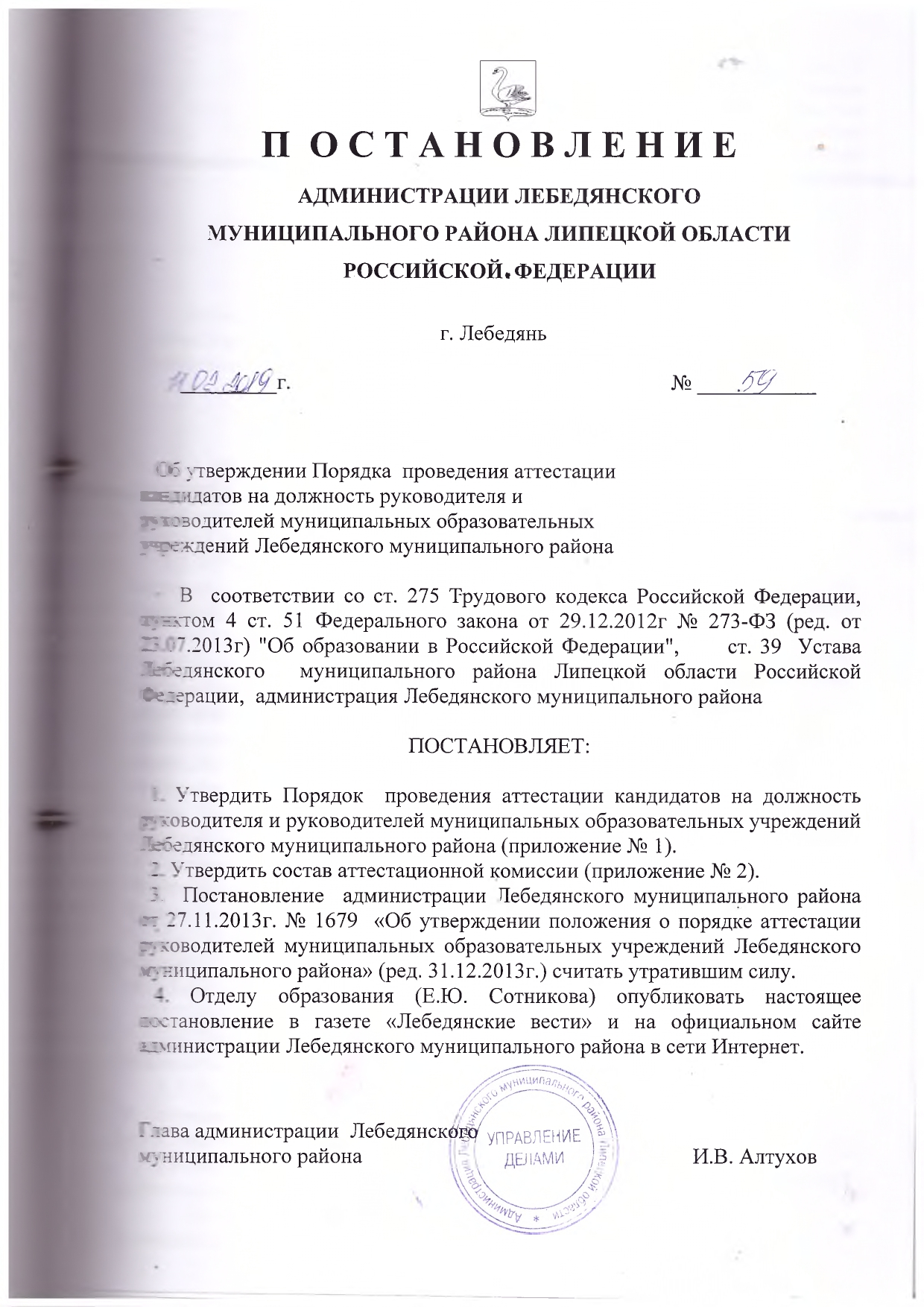 Приложение N 1к постановлениюадминистрации Лебедянского муниципального  районаот_________№_________СОСТАВМУНИЦИПАЛЬНОЙ АТТЕСТАЦИОННОЙ КОМИССИИЧупахина Ольга Станиславовна      председатель, заместитель главы администрации    Лебедянского муниципального района                                           Сотникова Елена Юрьевна-заместитель председателя, начальник отдела образования администрации Лебедянского муниципального района                        Скуратова Елена Николаевна - секретарь, главный специалист - эксперт отдела образования администрации  Лебедянского муниципального района                        Члены комиссии:        Заруцкий Виктор Павлович-   председатель райкома профсоюза работников        образования Лебедянского района        (по согласованию)           Юзик Ольга Владимировна-начальник отдела организационно- кадровой работы и делопроизводства администрации Лебедянского муниципального района